Ukeplan 10C			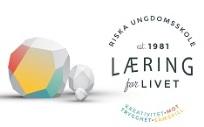 										Uke 43 (U1)Ukas egenskap: Integritet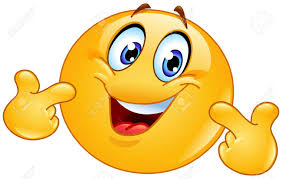 Sosialt mål: Jeg gjør det jeg selv er overbevist om at er riktigBESKJEDER:Husk at du finner lekseplaner på: www.minskole.no/riska Chromebooken skal alltid være oppladet når du kommer på skolen!Leksehjelp tirsdager og torsdager!Ordenselever: Rebekka og IsabellaKontakt meg hvis dere lurer på noe: tommy.langeland@sandnes.kommune.no Lekseplan:TimeMandag 19/10Tirsdag 20/10Onsdag 21/10Torsdag 22/10Fredag 23/101MATEMATIKKFramføring Teenage BossOppstart på LikningerTILVALGSFAGFransk:Tysk:Arb:MAF:MATEMATIKKLikninger   Uteskole!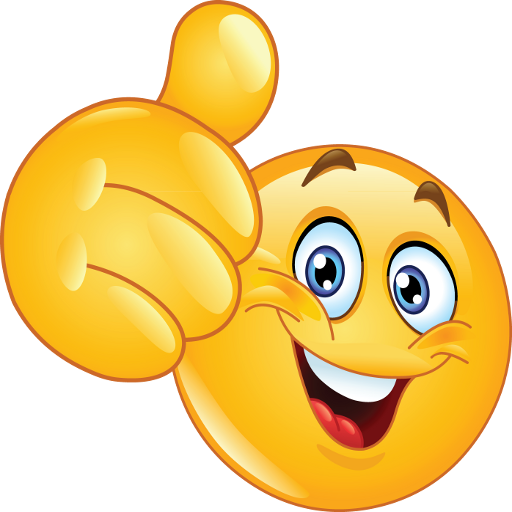 Langtur Vårlidvarden - Marihola - Maudlandsgården - MaudlandVALGFAGFAOH:Prog:Trafikk:2KUNST OG HÅNDVERKKROPPSØVINGVolleyball - siste gangSAMFUNNSFAGFattig og rik - presentasjoner   Uteskole!Langtur Vårlidvarden - Marihola - Maudlandsgården - MaudlandKROPPSØVINGLage eget ballspill3KUNST OG HÅNDVERKMATEMATIKKLikningerNORSKKlassisk litteratur    Uteskole!Langtur Vårlidvarden - Marihola - Maudlandsgården - MaudlandNATURFAGArv4ENGELSKFagsamtalerENGELSKFagsamtaler   Uteskole!Langtur Vårlidvarden - Marihola - Maudlandsgården - MaudlandNORSKKlassisk litteratur5TILVALGSFAGFransk:Tysk:Arb:MAF:TirsdagOnsdagTorsdagFredagUkas målLese og forstå ulike klassiske tekster Kunne si noe om tema i ulike klassiske tekster Lese og forstå ulike klassiske tekster Kunne si noe om tema i ulike klassiske tekster Lese og forstå ulike klassiske tekster Kunne si noe om tema i ulike klassiske tekster Lese og forstå ulike klassiske tekster Kunne si noe om tema i ulike klassiske tekster NorskLes minst 15 minutter i hylleboka di. Les minst 15 minutter i hylleboka di. Ukas målKunne løse likninger med ulike metoderKunne løse likninger med flere ukjenteKunne løse likninger med ulike metoderKunne løse likninger med flere ukjenteKunne løse likninger med ulike metoderKunne løse likninger med flere ukjenteKunne løse likninger med ulike metoderKunne løse likninger med flere ukjenteMatematikkGjør lekse-ark for uke 43 som ligger i classroom. Frist til fredag.  Gjøres digitalt eller bilde av leksebok inn i classroom.Gjør lekse-ark for uke 43 som ligger i classroom. Frist til fredag.  Gjøres digitalt eller bilde av leksebok inn i classroom.Gjør lekse-ark for uke 43 som ligger i classroom. Frist til fredag.  Gjøres digitalt eller bilde av leksebok inn i classroom.Gjør lekse-ark for uke 43 som ligger i classroom. Frist til fredag.  Gjøres digitalt eller bilde av leksebok inn i classroom.Ukas målUtvikle det muntlige engelske språket.Utvikle det muntlige engelske språket.Utvikle det muntlige engelske språket.Utvikle det muntlige engelske språket.EngelskVære klar til fagsamtale på mandag!Ukas målVite hvordan egenskaper arvesVite hva som menes med genteknologi, og genetisk variasjon. Vite hvordan egenskaper arvesVite hva som menes med genteknologi, og genetisk variasjon. Vite hvordan egenskaper arvesVite hva som menes med genteknologi, og genetisk variasjon. Vite hvordan egenskaper arvesVite hva som menes med genteknologi, og genetisk variasjon. NaturfagLes s. 28, fra “hvordan arves egenskapene” til 36. Skriv faktasetninger underveis mens du leser. Hva menes med genetisk variasjon, og hvorfor er dette viktig? Alt skal  leveres på classrom før fredag. Ukas målKunne forklare og drøfte variasjoner i levevilkår i ulike deler av verden og sammenligne og vurdere de store forskjellene mellom fattige og rikeKunne forklare og drøfte variasjoner i levevilkår i ulike deler av verden og sammenligne og vurdere de store forskjellene mellom fattige og rikeKunne forklare og drøfte variasjoner i levevilkår i ulike deler av verden og sammenligne og vurdere de store forskjellene mellom fattige og rikeKunne forklare og drøfte variasjoner i levevilkår i ulike deler av verden og sammenligne og vurdere de store forskjellene mellom fattige og rikeSamfunnsfagVære klar til presentasjonerUkas målUtvikle ferdigheter i volleyball, som f.eks. fingerslag, baggerslag, serve og smash.Kunne finne på og lede et ballspill som ikke finnes fra før sammen med andre.Utvikle ferdigheter i volleyball, som f.eks. fingerslag, baggerslag, serve og smash.Kunne finne på og lede et ballspill som ikke finnes fra før sammen med andre.Utvikle ferdigheter i volleyball, som f.eks. fingerslag, baggerslag, serve og smash.Kunne finne på og lede et ballspill som ikke finnes fra før sammen med andre.Utvikle ferdigheter i volleyball, som f.eks. fingerslag, baggerslag, serve og smash.Kunne finne på og lede et ballspill som ikke finnes fra før sammen med andre.KroppsøvingHusk inne-gymtøy!Husk inne-gymtøy!Ukas målfinne ut av HMS og Etikk i valgt yrke, Finne ut på hvilke måte service og (kunde)-relasjoner utøver i arbeidshverdagen til ditt yrkefinne ut av HMS og Etikk i valgt yrke, Finne ut på hvilke måte service og (kunde)-relasjoner utøver i arbeidshverdagen til ditt yrkefinne ut av HMS og Etikk i valgt yrke, Finne ut på hvilke måte service og (kunde)-relasjoner utøver i arbeidshverdagen til ditt yrkefinne ut av HMS og Etikk i valgt yrke, Finne ut på hvilke måte service og (kunde)-relasjoner utøver i arbeidshverdagen til ditt yrkeArbeidslivsfagSe classroom “Finn ut” del av fordypningsoppgave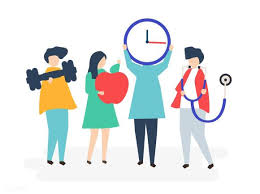 Ukas målTyskUkas målDu kan forklare hva en likning er og hvordan likninger kan brukes til å løse problemer.Du kan stille opp og løse likninger med utgangspunkt i praktiske situasjoner.Du vurderer og tolker svarene dine og kan selv sjekke om du har løst likningen riktig.Du kan forklare hva en likning er og hvordan likninger kan brukes til å løse problemer.Du kan stille opp og løse likninger med utgangspunkt i praktiske situasjoner.Du vurderer og tolker svarene dine og kan selv sjekke om du har løst likningen riktig.Du kan forklare hva en likning er og hvordan likninger kan brukes til å løse problemer.Du kan stille opp og løse likninger med utgangspunkt i praktiske situasjoner.Du vurderer og tolker svarene dine og kan selv sjekke om du har løst likningen riktig.Du kan forklare hva en likning er og hvordan likninger kan brukes til å løse problemer.Du kan stille opp og løse likninger med utgangspunkt i praktiske situasjoner.Du vurderer og tolker svarene dine og kan selv sjekke om du har løst likningen riktig.Matte fordypningMandag gjennomføres presentasjonene som gjenstår og etterpå vil alle få muntlig tilbakemelding og vurdering. I tillegg går vi i gang med nytt tema og skal jobbe med likninger på Kikora.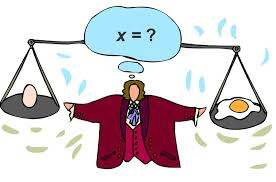 Mandag gjennomføres presentasjonene som gjenstår og etterpå vil alle få muntlig tilbakemelding og vurdering. I tillegg går vi i gang med nytt tema og skal jobbe med likninger på Kikora.Mandag gjennomføres presentasjonene som gjenstår og etterpå vil alle få muntlig tilbakemelding og vurdering. I tillegg går vi i gang med nytt tema og skal jobbe med likninger på Kikora.Mandag gjennomføres presentasjonene som gjenstår og etterpå vil alle få muntlig tilbakemelding og vurdering. I tillegg går vi i gang med nytt tema og skal jobbe med likninger på Kikora.Ukas mål- Kunne bøye verb i presens (ER-verb, être, avoir, aller), futur proche (alle verb) og passé composé (ER-verb)- Kunne bøye regelrette substantiv i tall og bestemthet (artiklene un/une, le/la/l’, des og les og endelsen -s)- Kunne bøye regelrette adjektiv (form: -e i hunkjønn, -s i flertall; plassering)- Øve på å lytte til talt fransk og skrive det man hører- Kunne bøye verb i presens (ER-verb, être, avoir, aller), futur proche (alle verb) og passé composé (ER-verb)- Kunne bøye regelrette substantiv i tall og bestemthet (artiklene un/une, le/la/l’, des og les og endelsen -s)- Kunne bøye regelrette adjektiv (form: -e i hunkjønn, -s i flertall; plassering)- Øve på å lytte til talt fransk og skrive det man hører- Kunne bøye verb i presens (ER-verb, être, avoir, aller), futur proche (alle verb) og passé composé (ER-verb)- Kunne bøye regelrette substantiv i tall og bestemthet (artiklene un/une, le/la/l’, des og les og endelsen -s)- Kunne bøye regelrette adjektiv (form: -e i hunkjønn, -s i flertall; plassering)- Øve på å lytte til talt fransk og skrive det man hører- Kunne bøye verb i presens (ER-verb, être, avoir, aller), futur proche (alle verb) og passé composé (ER-verb)- Kunne bøye regelrette substantiv i tall og bestemthet (artiklene un/une, le/la/l’, des og les og endelsen -s)- Kunne bøye regelrette adjektiv (form: -e i hunkjønn, -s i flertall; plassering)- Øve på å lytte til talt fransk og skrive det man hørerFranskGå inn på denne nettsiden: https://lyricstraining.com/fr/. Finn to sanger der de synger på fransk, og øv på å skrive inn det du hører. Lekse til mandag neste uke: Se gjennom prøven dere hadde forrige uke. Skriv ned to ting du fikk til bra og én ting du bør jobbe mer med. Gjør oppgaver knyttet til det du bør jobbe mer med. Jeg legger ut forslag til oppgaver på Classroom.Lekse til mandag neste uke: Se gjennom prøven dere hadde forrige uke. Skriv ned to ting du fikk til bra og én ting du bør jobbe mer med. Gjør oppgaver knyttet til det du bør jobbe mer med. Jeg legger ut forslag til oppgaver på Classroom.Lekse til mandag neste uke: Se gjennom prøven dere hadde forrige uke. Skriv ned to ting du fikk til bra og én ting du bør jobbe mer med. Gjør oppgaver knyttet til det du bør jobbe mer med. Jeg legger ut forslag til oppgaver på Classroom.Ukas målTrafikkUkas målKunne sende kortpasninger, stusspasninger og langpasninger.Kunne sende kortpasninger, stusspasninger og langpasninger.Kunne sende kortpasninger, stusspasninger og langpasninger.Kunne sende kortpasninger, stusspasninger og langpasninger.Fysisk aktivitetVi starter med en ny 4-ukersperiode med håndball. Vi skal i løpet av perioden lære og trene på pasninger, teknikk, finter og spill. Vi starter med en ny 4-ukersperiode med håndball. Vi skal i løpet av perioden lære og trene på pasninger, teknikk, finter og spill. Vi starter med en ny 4-ukersperiode med håndball. Vi skal i løpet av perioden lære og trene på pasninger, teknikk, finter og spill. Vi starter med en ny 4-ukersperiode med håndball. Vi skal i løpet av perioden lære og trene på pasninger, teknikk, finter og spill. Ukas målProgrammeringUkas mål“kritiske, skapende, utforskende og kreative» Forstå hvordan vi mennesker er med på å påvirke den bærekraftige utviklingen,“kritiske, skapende, utforskende og kreative» Forstå hvordan vi mennesker er med på å påvirke den bærekraftige utviklingen,“kritiske, skapende, utforskende og kreative» Forstå hvordan vi mennesker er med på å påvirke den bærekraftige utviklingen,“kritiske, skapende, utforskende og kreative» Forstå hvordan vi mennesker er med på å påvirke den bærekraftige utviklingen,Kunst og håndverkVi Starter nytt prosjekt - felles oppstart, møt i musikkrommet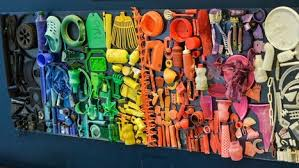 Vi Starter nytt prosjekt - felles oppstart, møt i musikkrommetVi Starter nytt prosjekt - felles oppstart, møt i musikkrommetVi Starter nytt prosjekt - felles oppstart, møt i musikkrommetUkas målKunne pakke sekk og kle seg riktig for dagstur hele åretVære utholdende og gjøre sitt beste for å holde følge med gruppa.Være positiv og oppmuntrendeKunne pakke sekk og kle seg riktig for dagstur hele åretVære utholdende og gjøre sitt beste for å holde følge med gruppa.Være positiv og oppmuntrendeKunne pakke sekk og kle seg riktig for dagstur hele åretVære utholdende og gjøre sitt beste for å holde følge med gruppa.Være positiv og oppmuntrendeKunne pakke sekk og kle seg riktig for dagstur hele åretVære utholdende og gjøre sitt beste for å holde følge med gruppa.Være positiv og oppmuntrendeUteskoleNB! Skoledagen blir lengre denne dagen og den tiden vi bruker ekstra får dere avspasere en annen uteskoledagVi skal gå på langtur fra Riska langs sjøen til Dale, videre til Dalevatn over Lifjell og tilbake til Riska. Turen er på ca 1,5 mil. Bekledning og skotøy er viktig. Vi lager bål om været tillater det.I sekken bør dere ha med: Ekstra tøy (ullgenser, ullsokker, lue, votter) om dere blir våte eller fryser når vi stopper opp/ har pause. Nok mat og drikke (1,5 liter minst). Det kan være lurt å ta med “sterk” saft ( gir en ekstra piff når det røyner på:-)) plass til vedkubbe.Det blir vurdering i kroppsøvingsfagetNB! Skoledagen blir lengre denne dagen og den tiden vi bruker ekstra får dere avspasere en annen uteskoledagVi skal gå på langtur fra Riska langs sjøen til Dale, videre til Dalevatn over Lifjell og tilbake til Riska. Turen er på ca 1,5 mil. Bekledning og skotøy er viktig. Vi lager bål om været tillater det.I sekken bør dere ha med: Ekstra tøy (ullgenser, ullsokker, lue, votter) om dere blir våte eller fryser når vi stopper opp/ har pause. Nok mat og drikke (1,5 liter minst). Det kan være lurt å ta med “sterk” saft ( gir en ekstra piff når det røyner på:-)) plass til vedkubbe.Det blir vurdering i kroppsøvingsfagetNB! Skoledagen blir lengre denne dagen og den tiden vi bruker ekstra får dere avspasere en annen uteskoledagVi skal gå på langtur fra Riska langs sjøen til Dale, videre til Dalevatn over Lifjell og tilbake til Riska. Turen er på ca 1,5 mil. Bekledning og skotøy er viktig. Vi lager bål om været tillater det.I sekken bør dere ha med: Ekstra tøy (ullgenser, ullsokker, lue, votter) om dere blir våte eller fryser når vi stopper opp/ har pause. Nok mat og drikke (1,5 liter minst). Det kan være lurt å ta med “sterk” saft ( gir en ekstra piff når det røyner på:-)) plass til vedkubbe.Det blir vurdering i kroppsøvingsfagetNB! Skoledagen blir lengre denne dagen og den tiden vi bruker ekstra får dere avspasere en annen uteskoledagVi skal gå på langtur fra Riska langs sjøen til Dale, videre til Dalevatn over Lifjell og tilbake til Riska. Turen er på ca 1,5 mil. Bekledning og skotøy er viktig. Vi lager bål om været tillater det.I sekken bør dere ha med: Ekstra tøy (ullgenser, ullsokker, lue, votter) om dere blir våte eller fryser når vi stopper opp/ har pause. Nok mat og drikke (1,5 liter minst). Det kan være lurt å ta med “sterk” saft ( gir en ekstra piff når det røyner på:-)) plass til vedkubbe.Det blir vurdering i kroppsøvingsfaget